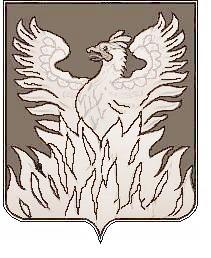 Администрациягородского поселения ВоскресенскВоскресенского муниципального районаМосковской областиП О С Т А Н О В Л Е Н И Еот 11.01.2019 № 03Об организации безопасности во время проведения крещенских купаний на территории городского поселения Воскресенск Воскресенского муниципального района Московской области в период с 18 января по 19 января 2019 годаВ соответствии с Федеральным законом от 06.10.2003 № 131-ФЗ «Об общих принципах организации местного самоуправления в Российской Федерации», Водным Кодексом РФ, в целях организации и обеспечения общественного порядка, антитеррористической и пожарной безопасности, противодействию проявлениям экстремизма, а также обеспечения безопасности населения на водных объектах при проведении православного праздника «Крещение Господне» на территории городского поселения Воскресенск с 18.01.2019 года по 19.01.2019 года,  ПОСТАНОВЛЯЮ:        1. Определить место для крещенских купаний в озере Светлое, расположенное по адресу: г. Воскресенск переулок Зеленый.2. Запретить крещенские купания и массовый отдых населения в период проведения праздника на всех водных объектах, расположенных на территории Городского поселения Воскресенск Воскресенского муниципального района Московской области, за исключением специально оборудованного места, указанного в п.1 настоящего постановления.3. Начальнику сектора по безопасности и информационным технологиям Турлаеву А.М:3.1. Рекомендовать начальнику муниципального казенного учреждения «Единая дежурно-диспетчерская и поисково-спасательная служба» Беспалову М.Ю. с целью обеспечения подсветки зоны купания в вечернее и ночное время с 18.01.2019 г. на 19.01.2019 г. установить аварийно-осветительную установку на озере Светлое, а также палатку с тепловой пушкой.3.2. Рекомендовать начальнику УМВД России по Воскресенскому району Матросову С.В. принять дополнительные меры по поддержанию общественного порядка, безопасности дорожного движения и антитеррористической защищённости места массового купания населения.3.3. Рекомендовать начальнику Воскресенского пожарно-спасательного гарнизона Чеканову С.А. спланировать и организовать дежурство личного состава в месте проведения купания населения.3.4. Рекомендовать главному врачу ГБУЗ Московской области «Воскресенская станция скорой медицинской помощи» Черницову Д.А. обеспечить первоочередность вызова экипажа скорой медицинской помощи и по возможности организовать сопровождение бригадой скорой медицинской помощи в место проведения крещенского купания. 3.5. Рекомендовать государственному инспектору участка № 2 ФКУ «Центр ГИМС МЧС России по Московской области» Хусаинову И.Д. спланировать и организовать дежурство личного состава в местах массового купания населения.4.  Директору МКУ «БиО» Купцову М.Н. обеспечить установку ограждения места проведения крещенского купания с 18.00 18 января 2019 года до 03:00 19 января 2019 года. 5. Заместителю начальника управления по социальной политике – начальнику организационного отдела Москалевой Е.Е. опубликовать настоящее постановление в периодическом печатном издании, распространяемом на территории городского поселения Воскресенск и на Официальном сайте Городского поселения Воскресенск (www.vosgoradmin.ru)6. Контроль за выполнением настоящего постановления возложить на первого заместителя руководителя администрации Городского поселения Воскресенск Кривоногова М.Г.Исполняющий обязанностируководителя администрации 								            городского поселения Воскресенск                                                                  		Р.Г. Дрозденко